Geografia kl. V28.04.2020Temat: W lesie strefy umiarkowanej.Proszę, abyście zapisywali tematy w zeszycie i jeśli to możliwe wklejali sobie kart pracy, prace domowe lub odsyłali na adres email aldonaszopa@op.plNa lekcji ostatnie przypomniałam wam, że wspólna cechą lasów na Ziemi jest występowanie drzew, które wraz z innymi roślinami tworzą warstwy lasu. Wpływ odmiennych warunków klimatycznych sprawia, że wilgotne lasy równikowe i lasy strefy umiarkowanej mają zupełnie inny wygląd i inną roślinność. Dziś omówimy lasy strefy umiarkowane. Dziś poznany klimat, świat roślin i zwierząt oraz życie mieszkańców strefy wilgotnych lasów równikowych. Zapoznajcie się treścią podręcznika, klikając poniższy link oraz prezentacją. https://www.slideshare.net/Ika1000/lasy-strefy-umiarkowanejPoniżej macie przedstawiane porównanie lasów równikowych z lasami liściastymi i mieszanymi. Proszę, abyście zapoznali się z informacjami i zapamiętali je.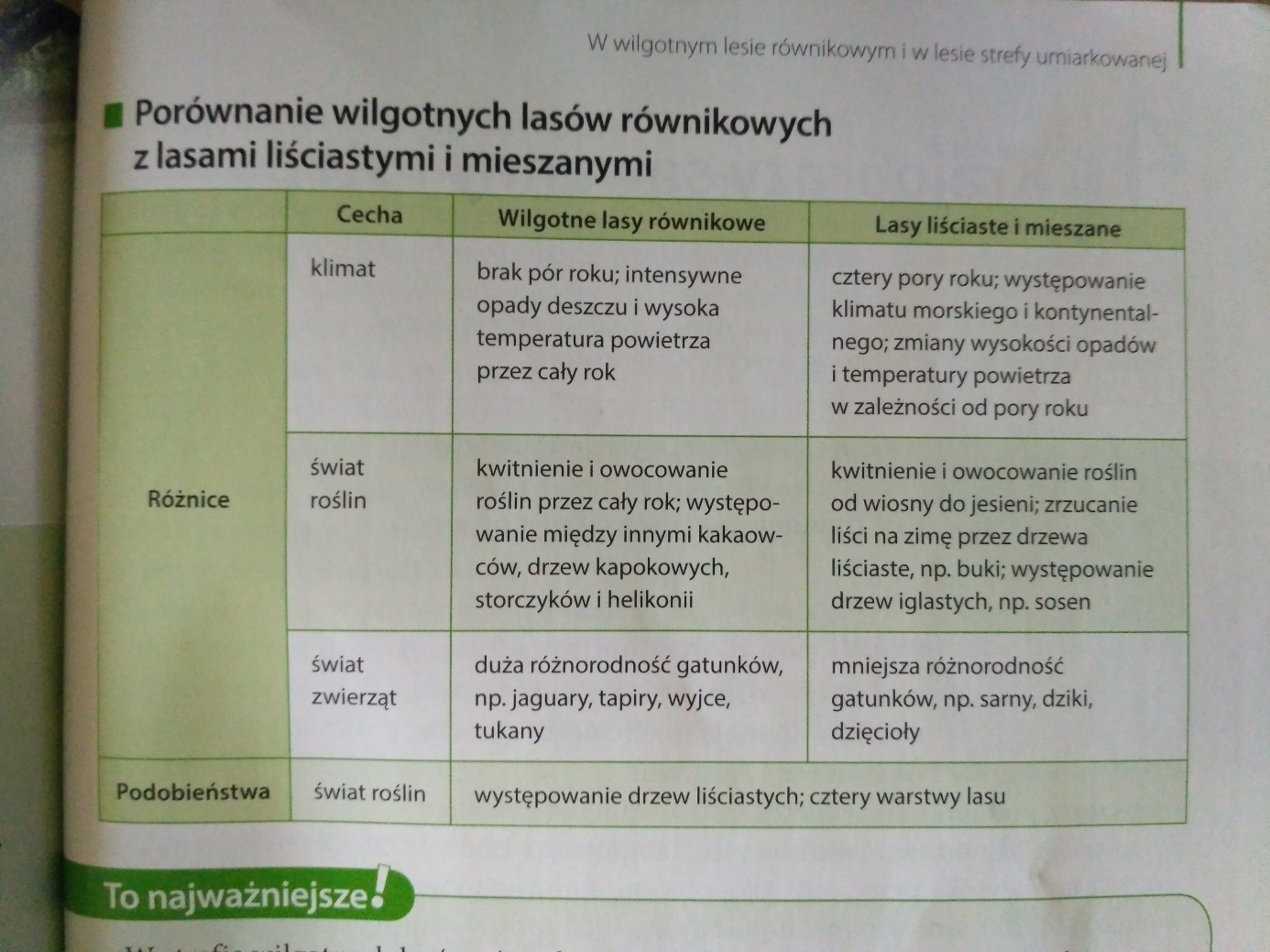 